TINA MOORE BROWN 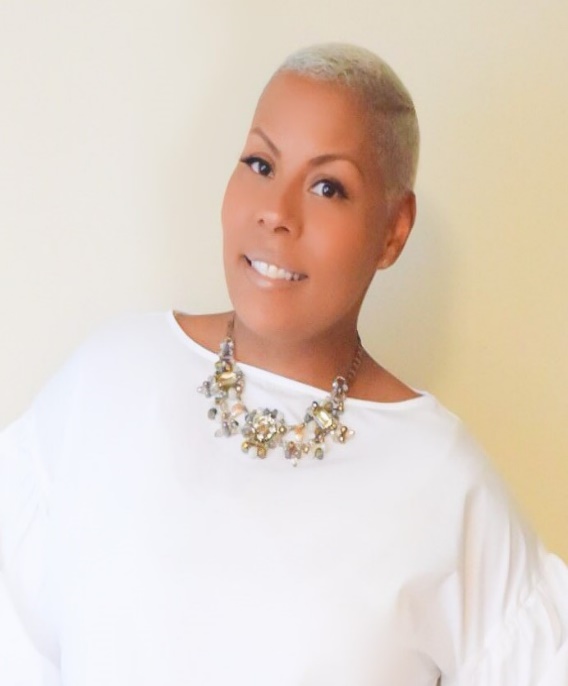 Confidence Coach | Author | Life & Business Mentor Tina Moore Brown is a powerful speaker, teacher, motivator and supporter of underdogs everywhere.  With over two decades of leadership experience, public speaking and most importantly real-life business experience, her view is unique. Tina understands that confidence is key and in order to succeed in any area in life one must first connect with one’s true identity in order to own the level of greatness one carries.    As the CEO of Tina Moore Brown International, LLC and a Confidence Coach, Tina is known for showing emerging leaders how to unlock their potential, identify their true purpose and walk in power they never thought they had so they can boldly show up and serve the audience that’s waiting on them.  She is the founder of The New Now Next Movement where she coaches tomorrow’s leaders into their next level in business, faith and life.   Tina is also the author of “Unleash and Soar: Start Today Living Boldly and Beyond Limits” and her latest book “You Were Made to Shine: How to Live a Luminous Life No Matter What”.  Tina holds online workshops, conferences and live events all focused on helping aspiring influencers maximize their potential in every single area of their lives.  Tina is most proud of being the loving mother of the two most awesome kids she's ever met, Zamar and Gracen and the wife of David. Find out more about Tina Moore Brown as well as her programs and products at www.TinaMooreBrown.com.